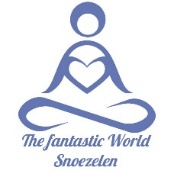 Компания ООО «Мисэн» т.м. The Fantastic World Snoezelen предлагает перечень готовый комплект «Волшебное очарование» для оснащения Сенсорной комнаты, в зависимости от категории подопечных, площади помещения и бюджета учреждения: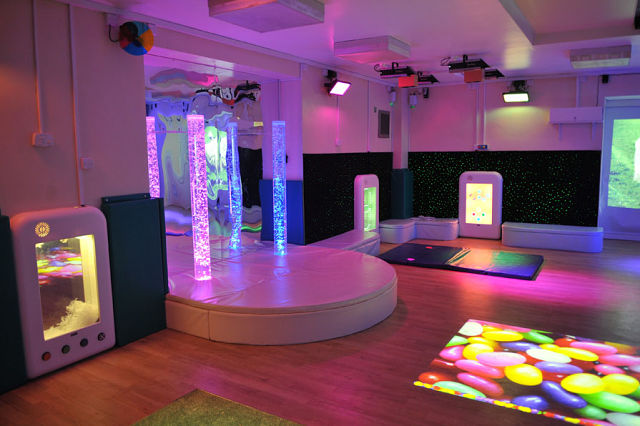 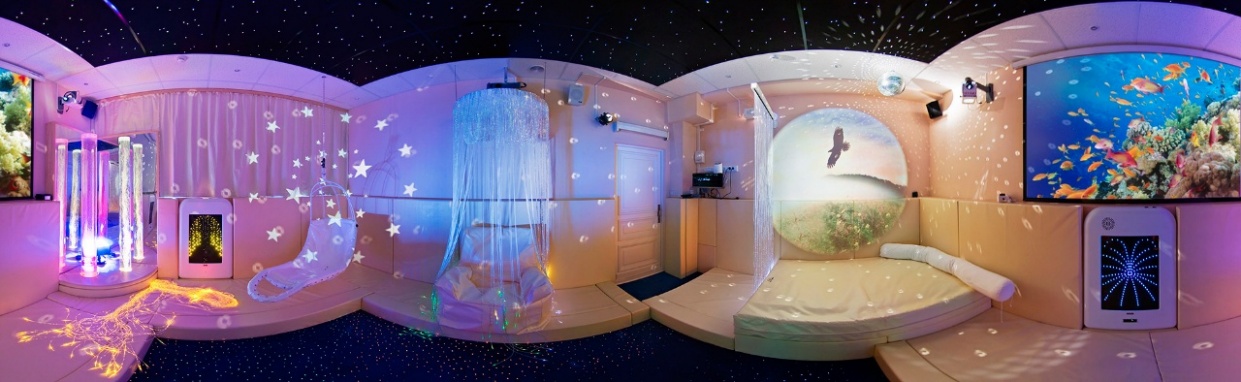 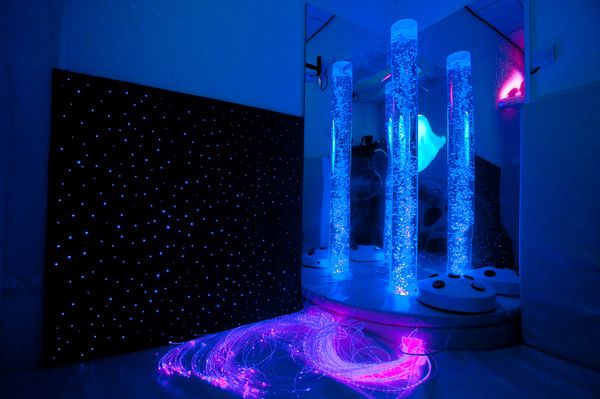 Комплект № 2 «Волшебное очарование»Коммерческое предложение на поставку Комплекта «Волшебное очарование» для оснащения Сенсорной комнатыВсе товары, поставляемые компанией т.м. The Fantastic World Snoezelen произведены в России и имеют соответствующие сертификаты соответствия ЕАС, сертификат качества ISO 9001:2008, справка о получении патента, регистрационное удостоверение.Оборудование поставляется в полной комплектации и полностью готово к работе и эксплуатации.Многочисленные клиенты, партнеры и коллеги во всем мире по достоинству оценили высокое качество наших продуктов по демократичным и доступным ценам.Спасибо, что Вы с намиСтоимость комплекта248 000 руб. + подарокКатегория подопечныхДети 3-13 летИмеющиеся отклоненияБез и/или с незначительными отклонениямиПлощадь помещенияДо 50 кв.Арт.Наименование продукта; описание и назначение; тех. хар-ки; Страна производства, т.м.ФОТОЦена, в руб.Кол-воСтоимость, в руб.СЕНСОРНАЯ КОМНАТАСЕНСОРНАЯ КОМНАТАСЕНСОРНАЯ КОМНАТАСЕНСОРНАЯ КОМНАТАСветовое и Фибероптическое оборудованиеСветовое и Фибероптическое оборудованиеСветовое и Фибероптическое оборудованиеСветовое и Фибероптическое оборудованиеФибероптические изделияФибероптические изделияФибероптические изделияФибероптические изделия005Пучок фибероптических волокон с пультом Д/УПучок волокон встроен в безопасное мягкое основание. Каркас модуля изготовлен из дерева, обит поролоном, обтянут экокожей. Каждое волокно в защитной оболочке. ИСТОЧНИК СВЕТА ВСТРОЕННЫЙ. Пульт меняет Светоэффекты, задает цвета и оттенки, регулирует яркость.Наименование Производителя: ИП Мисютина Н.А. (Россия); т.м. The Fantastic World Snoezelen Назначение: Релаксация, Сенсорика, Логопедия, Зрение, Аутизм, ДЦП, СДВГ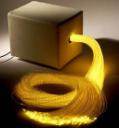 21 000/100 волокон121 000Пузырьковые колонны и Сенсорные уголкиПузырьковые колонны и Сенсорные уголкиПузырьковые колонны и Сенсорные уголкиПузырьковые колонны и Сенсорные уголкиПК2Пузырьковая колонна – 150 Воздушно-пузырьковая колонна высотой 1,5 метра поставляется в полной комплектации. Автоматическая смена светоэффектов, цветов и оттенков. Набор с рыбками и компрессор в комплекте. Уровень шума-средний. Уровень вибрации-низкийНаименование Производителя: ИП Мисютина Н.А. (Россия); т.м. The Fantastic World Snoezelen Назначение: Релаксация, Сенсорика, Логопедия, Зрение, Аутизм, ДЦП, СДВГ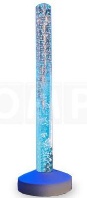 7 00017 000П3Мягкое основание для колоннПолукруглое (1/4) круга мягкое основание для одной или нескольких колонн (по договоренности с заказчиком). Каркас выполнен из экологически-чистого дерева, обит поролоном и обшит Экокожей. Кол-во и диаметр отверстий, цвет-бежевый Наименование Производителя: ИП Мисютина Н.А. (Россия); т.м. The Fantastic World Snoezelen Назначение: Релаксация, Сенсорика, Логопедия, Зрение, Аутизм, ДЦП, СДВГ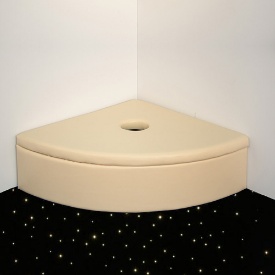 7 00017 000П4Комплект зеркал Комплект безопасных зеркал предназначены для создания Сенсорных уголков с воздушно-пузырьковыми колоннами, а так же, их можно использовать для визуального увеличения пространства или повесив над сухим бассейном. Зеркала совместимы с фибероптической каскадирующей трубой «Волшебный фонтан» и каскадом «Звездный дождь». В комплекте два зеркала в обрамлении металлического профиля Nelson с креплениями.Наименование Производителя: Plexiglas (Италия); т.м. PlexiglasНазначение: Релаксация, Сенсорика, Логопедия, Зрение, Аутизм, ДЦП, СДВГ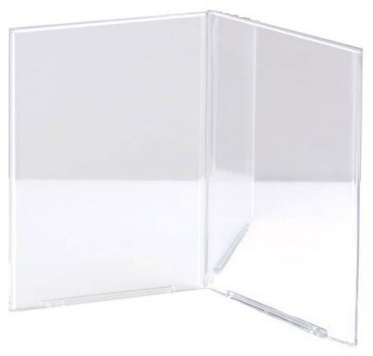 10 000/120*70 см110 000Столы для рисования песком и водойСтолы для рисования песком и водойСтолы для рисования песком и водойСтолы для рисования песком и водой003Светозвуковой стол для рисования пескомОсновная функция изделия – реагирование сменой цветов и оттенков подсветки, при интенсивном рисовании песком по экрану, а так же, от легких постукиваний по планшету, что является полноценной функцией сенсорного реагирования на звуки и прикосновения. Планшет изготовлен из высокотехнологичного пластика белого цвета. RGB – подсветка встроенная, на пульте управления. Столешница со съемными ножками из ламинированного дерева белого цвета. Кварцевый песок в комплекте.Наименование Производителя: ИП Мисютина Н.А. (Россия); т.м. The Fantastic World Snoezelen Назначение: Релаксация, Сенсорика, Логопедия, Зрение, Аутизм, ДЦП, СДВГ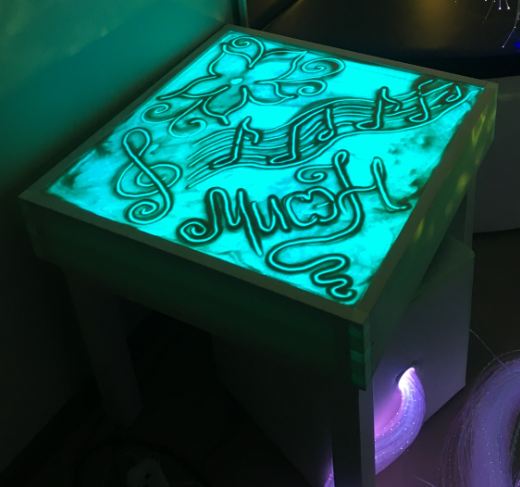 13 000113 000Настенные панели, панно и ковры «Звездное небо»Настенные панели, панно и ковры «Звездное небо»Настенные панели, панно и ковры «Звездное небо»Настенные панели, панно и ковры «Звездное небо»S/1Мини светильник «Бесконечность»Миниатюрный, элегантный и утонченный светильник не имеет ничего лишнего.В ассортименте: Фламинго (8,5*10,5*21 см), Звезда (2,7*18,17 см), Дельфин (19*13*8 см), Бабочка (14*3*17 см). Страна Производитель: Китай; т.м. - Назначение: Релаксация, Сенсорика, Логопедия, Зрение, Аутизм, ДЦП, СДВГ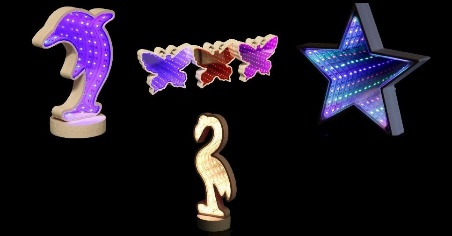 1 00011 000054Интерактивная панель «Волшебный свет» Панель, размером 60*80 см используется настенно или настольно; горизонтально или вертикально для рисования и создания текстов. Управление режимами и цветами осуществляется с пульта Д/У. Маркеры для рисования, подвес-металлическая цепочка, крепления, тряпочка из микрофибры в комплекте. Наименование Производителя: ИП Мисютина Н.А. (Россия); т.м. The Fantastic World Snoezelen Назначение: Релаксация, Сенсорика, Логопедия, Зрение, Аутизм, ДЦП, СДВГ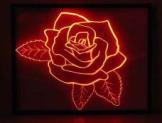 8 50018 500S/2Интерактивная панель «Водопад»Панель Водопад – это роскошное оформление Интерьера. Ведь это не просто картина, а световое и звуковое сопровождение: движение воды, пение птиц, завораживающее изображение. Размер изделия: 8,5 см × 71,5 см × 44 смСтрана Производитель: Китай; т.м. - Назначение: Релаксация, Сенсорика, Логопедия, Зрение, Аутизм, ДЦП, СДВГ*-Размер и изображение панели может отличаться от заявленного но не более +/-5 см в размере. Тематика изображения неизменна.  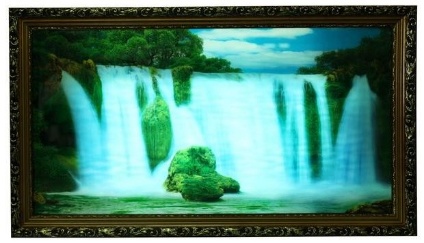 3 00013 000016Сенсорное панно «Звездное небо» с пультом Д/УКруглое панно, имитирующее Звездное небо, взглянув на который, погружаешься в волшебный космический мир. На панно нанесено изображение космических элементов, звезд и планет.Разноцветная подсветка по периметру панно создает эффект глубины изображения и управляется с сенсорного пульта, который позволяет выбирать режимы светоэффектов, задавать цвета и оттенки, регулировать яркость. Наименование Производителя: ИП Мисютина Н.А. (Россия); т.м. The Fantastic World Snoezelen Назначение: Релаксация, Сенсорика, Логопедия, Зрение, Аутизм, ДЦП, СДВГ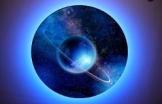 13 000113 000Напольные Ковры «Звездное небо и сенсорный полНапольные Ковры «Звездное небо и сенсорный полНапольные Ковры «Звездное небо и сенсорный полНапольные Ковры «Звездное небо и сенсорный пол019Напольный Ковер «Звездное небо» с пультом Д/У Ковер выполнен на основе высококачественного пожаробезопасного ковролина, имитирующее ночное небо. Фибероптические волокна вплетенные в ковер создают имитацию россыпи звезд различной величины и яркости, а так же, изображения в виде планет, метеоритов. Пульт управления позволяет выбирать режимы светоэффектов, задавать цвета и оттенки, регулировать яркость. ИСТОЧНИК СВЕТА В КОМПЛЕКТЕРазмеры: 150*100 см (150 звезд); Габариты: 3,4 кг; Объем: 0,135 куб.м./150*150 см (200 звезд); Габариты: 3,8 кг; Объем: 0,135 куб.м./200*150 см (375 звезд); Габариты: 4,6 кг; Объем: 0,135 куб.м./200*200 см (600 звезд); Габариты: 5,2 кг; Объем: 0,18 куб.м.Наименование Производителя: ИП Мисютина Н.А. (Россия); т.м. The Fantastic World Snoezelen Назначение: Релаксация, Сенсорика, Логопедия, Зрение, Аутизм, ДЦП, СДВГ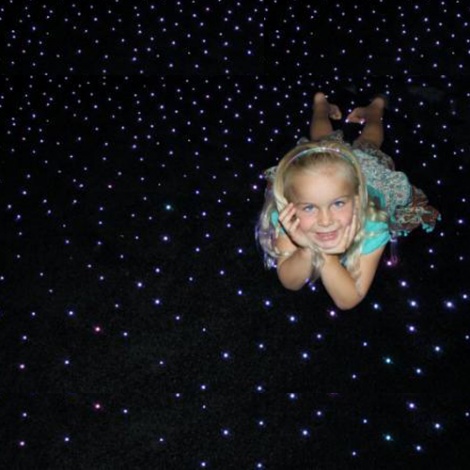 18 000/150*100 см118 000Общее оформление Сенсорной комнатыОбщее оформление Сенсорной комнатыОбщее оформление Сенсорной комнатыОбщее оформление Сенсорной комнатыАроматерапия, ионизация и Музыкальное сопровождениеАроматерапия, ионизация и Музыкальное сопровождениеАроматерапия, ионизация и Музыкальное сопровождениеАроматерапия, ионизация и Музыкальное сопровождениеS/3Оптоволоконный светильник Фонтанчик света»Миниатюрный светильник в оригинальном основании прекрасно впишется в интерьер любой Сенсорной комнаты и будет завораживать изо-дня –в день и детей и взрослых.Размер: 35*8 *8 смСтрана Производитель: Китай; т.м. - Назначение: Релаксация, Сенсорика, Логопедия, Зрение, Аутизм, ДЦП, СДВГ 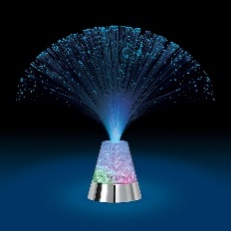 6401640S/5Лава Лампа «Вулкан блеска»Необычайная световая лампа с блестками или глицерином внутри создает мягкое освещение и завораживает движущимися внутри причудливыми элементами.Размер изделия: Высота около 40 смСтрана Производитель: Китай; т.м. - Назначение: Релаксация, Сенсорика, Логопедия, Зрение, Аутизм, ДЦП, СДВГ*-Размер и внешний вид изделия может отличаться от заявленного но не более +/-5 см в размере. 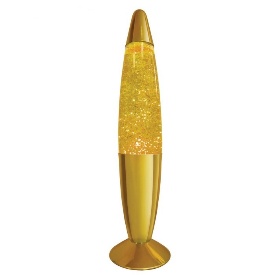 1 50011 500S/6Фонтан водный «Переливы» с подсветкойВода успокаивает и уносит прочь отрицательные мысли. Умиротворяющее журчание поможет обрести внутреннюю гармонию. Фонтан является отличным увлажнителем воздуха, что благоприятно сказывается на самочувствии.Размер изделия: 19*25 смСтрана Производитель: Китай; т.м. - Назначение: Релаксация, Сенсорика, Логопедия, Зрение, Аутизм, ДЦП, СДВГ*-Размер и внешний вид изделия может отличаться от заявленного но не более +/-5 см в размере.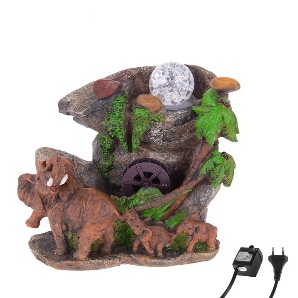 2 00012 000S/7Соляной светильник «Пламя» с функцией аромадифуззераЭта лампа изготовлена из артёмовской соли — самой чистой в Европе. Благодаря природе своего происхождения каждое изделие имеет уникальную форму и отличается естественными линиями, что придаёт ему красоту и индивидуальность.Размер и функции изделия: 14*14*17,5 см, вес – 2-3 кг; Очищает воздух от пыли; Улучшает сон и настроение, снимает стресс; Уменьшает вредное влияние электромагнитных излучений гаджетов и бытовых приборов; Является профилактикой появления плесени; Имеет функцию аромадиффузера;Страна Производитель: Россия; т.м. - Назначение: Релаксация, Сенсорика, Логопедия, Зрение, Аутизм, ДЦП, СДВГ*-Размер и внешний вид изделия может отличаться от заявленного но не более +/-5 см в размере.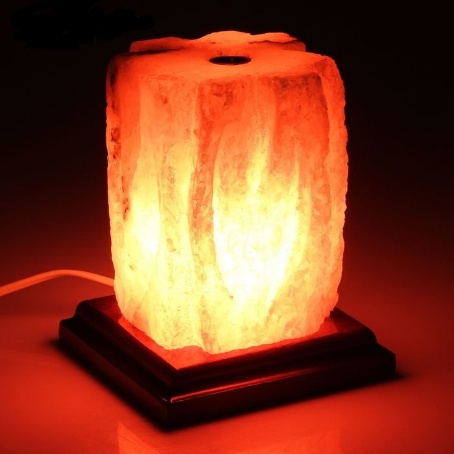 2 30012 300S/8Набор масел для ароматерапииВ наборе 5 масел для ароматерапии, подходящих для любого аромадиффузераСтрана Производитель: Россия; т.м. – *- вид масел в наборе по наличию на складе Поставщика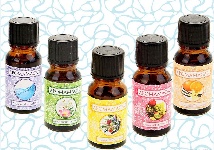 7 0017 00069Музыка для релаксацииМР3 в ассортименте (по наличию на складе Поставщика)Страна-Производитель: Россия т.м. -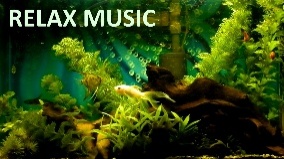 В ПОДАРОК!В ПОДАРОК!В ПОДАРОК!Мебель для Релаксации (Подвесные и кресла-качалки, водяные кровати)Мебель для Релаксации (Подвесные и кресла-качалки, водяные кровати)Мебель для Релаксации (Подвесные и кресла-качалки, водяные кровати)Мебель для Релаксации (Подвесные и кресла-качалки, водяные кровати)191Массажное разгрузочное кресло «Трансформер - Вибро»Кресло поставляется с массажной накидкой. Кресло состоит из четырех сшитых частей, которые легко трансформируются в кубик. После проведения сеанса, кресло можно сложить, и оно не будет занимать место в комнате. Прекрасно повторяет строение и изгибы тела. Накидка легко «надевается» на кресло, имеет пульт управления.Размер: 75*60*60 см (в сложенном виде), 119*60*81 см (в разложенном виде); Наименование Производителя: ИП Мисютина Н.А. (Россия); т.м. The Fantastic World Snoezelen Назначение: Релаксация, Сенсорика, Аутизм, СДВГ, ПОДА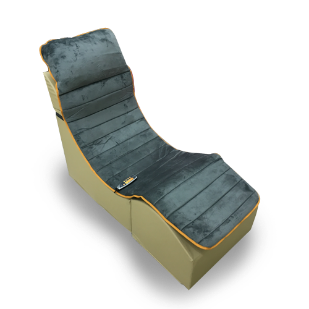  22 200122 200О/1Мягкая мебель «Детский уголок»Комплекс содержит: ступень (60 × 40 × 40 см); ступень (50 × 40 × 40 см); ступень (40 × 40 × 40 см); 2 куба (20 × 20 × 20 см)Для игровых зон и зон релаксации в детской Сенсорной комнаты, бескаркасная мягкая мебель – незаменима!Страна Производитель: РоссияНазначение: Релаксация, Сенсорика, Аутизм, СДВГ, ПОДА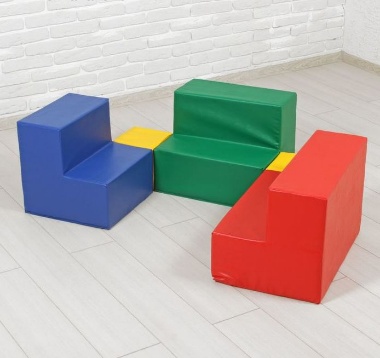 10 400110 400Столы для аксессуаровСтолы для аксессуаровСтолы для аксессуаровСтолы для аксессуаров094Столик для аксессуаровЦвет – белый или черныйРазмеры: 55*55*45 см; Габариты: 4,2 кг; Объем упаковки: 0,2 куб.м.Тех. хар-ки: -; t - от +1 до +30 и допустимой влажности 40-60 %; Состав: ДСП, ДВП, пластикСтрана-Производитель: Швеция т.м. –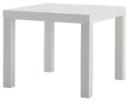 В ПОДАРОК!В ПОДАРОК!В ПОДАРОК!БЕСКАРКАСНАЯ МЕБЕЛЬ С ГРАНУЛАМИБЕСКАРКАСНАЯ МЕБЕЛЬ С ГРАНУЛАМИБЕСКАРКАСНАЯ МЕБЕЛЬ С ГРАНУЛАМИБЕСКАРКАСНАЯ МЕБЕЛЬ С ГРАНУЛАМИСтандартные пуфы «Груша», кресла и модулиСтандартные пуфы «Груша», кресла и модулиСтандартные пуфы «Груша», кресла и модулиСтандартные пуфы «Груша», кресла и модулиБ/1Бескаркасное кресло «Космическая звезда»Невероятной красоты удобный пуф с согревающим наполнителем позволяет не только расслабиться снять напряжение, но и оформить Ваше помещение в уникальном стиле.Размер: Ширина 120*Высота 90*Глубина 120 см; Внешний чехол ЖаккардСтрана Производитель: РоссияНазначение: Релаксация, Сенсорика, Аутизм, СДВГ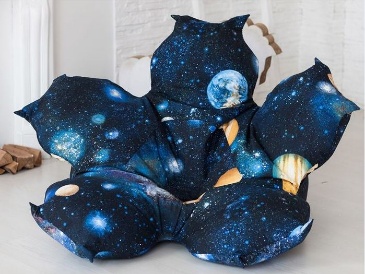 11 300111 300168Терапевтическая подушкаПодушка-хомут для снятия напряжения шейных позвонковРазмер: 60 см, толщина около 12 см Наименование Производителя: ИП Мисютина Н.А. (Россия); т.м. The Fantastic World Snoezelen Назначение: Релаксация, Сенсорика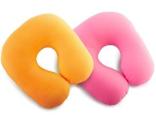 В ПОДАРОК!В ПОДАРОК!В ПОДАРОК!Уголки отдыха и уютаУголки отдыха и уютаУголки отдыха и уютаУголки отдыха и уютаН14«Уголок уюта Luxe»Компактный комплект, трансформирующийся в полноценное спальное место. Угловой мягкий комплект-трансформер для детей и взрослых. Предназначен отдыха, сна и релаксации:Мат угловой настенный: 100*100*8 см; Экокожа (2 шт.)Мат складной напольный: 200*100*8 (100*100*16 в сложенном виде), в см; ЭкокожаПодвесной шатер НА ПОЛОГЕ: L около 250 см; (Полупрозрачный материал шатра - цвет – белый, материал хлопок/полиэстер)Подушечки для релаксации в кол-ве 2 шт. (40*40 см): материал – флис, наполнитель гранула пенополистиролаМягкий плед в кол-ве 1 шт. (150*100 см): материал флисНаименование Производителя: ИП Мисютина Н.А. (Россия); т.м. The Fantastic World Snoezelen Назначение: Релаксация, Сенсорика, Аутизм, СДВГ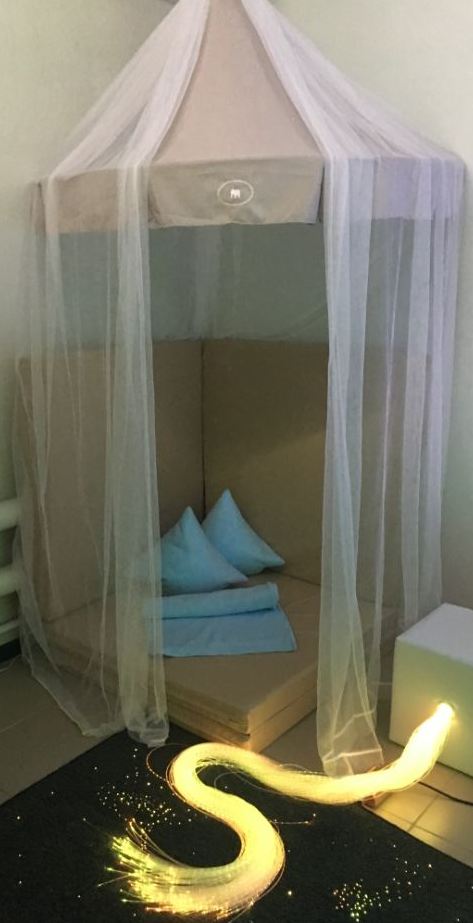 20 200120 200СУХИЕ БАССЕЙНЫ И ИЗДЕЛИЯ ИЗ ПОРОЛОНАСУХИЕ БАССЕЙНЫ И ИЗДЕЛИЯ ИЗ ПОРОЛОНАСУХИЕ БАССЕЙНЫ И ИЗДЕЛИЯ ИЗ ПОРОЛОНАСУХИЕ БАССЕЙНЫ И ИЗДЕЛИЯ ИЗ ПОРОЛОНАСухие бассейны (стандартные и сюжетные)Сухие бассейны (стандартные и сюжетные)Сухие бассейны (стандартные и сюжетные)Сухие бассейны (стандартные и сюжетные)179Сухой угловой бассейн «Космос»«Standart»: 150*150*50 см (рекомендуемое кол-во шариков – 1 000 шт.) – 7,5 кг; 1,125 куб.м.Наименование Производителя: ИП Мисютина Н.А. (Россия); т.м. The Fantastic World Snoezelen Назначение: Релаксация, Сенсорика, Логопедия, Зрение, Слух, Аутизм, ДЦП, СДВГ, Апатия, ПОДА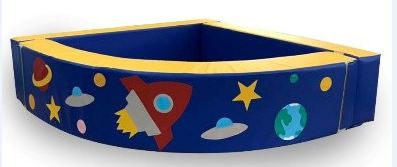 18 500/150*150*50 см118 500 Шарики и подсветка и системы управления Шарики и подсветка и системы управления Шарики и подсветка и системы управления Шарики и подсветка и системы управления182Шарик для «Сухого бассейна» ПрозрачныйДиаметр шарика: 7 см; Фасовка: 100 шт. в пакете; Габариты упаковки: 2,6 кг; Объем: 0,36 куб.м.Наименование Производителя: ИП Мисютина Н.А. (Россия); т.м. The Fantastic World Snoezelen 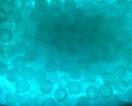 850/100 шт.108 50083Сенсорная подсветка для «Сухого бассейна»Светодиодная подсветка в безопасном мягком модуле крепится по периметру бассейна с внутренней стороны (15-20 см от дна) с помощью клейкой основы. Пульт управления Д/У позволяет менять цвета и оттенки, управлять светоэффектами. Подсветка полностью безопасна и засвечивает внутреннее пространство полностью.Наименование Производителя: ИП Мисютина Н.А. (Россия); т.м. The Fantastic World Snoezelen Назначение: Релаксация, Сенсорика, Логопедия, Зрение, Слух, Аутизм, ДЦП, СДВГ, Апатия, ПОДА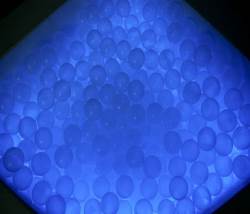 10 000110 000Маты игровыеМаты игровыеМаты игровыеМаты игровые223Мат настенный «Тактильные ячейки» Настенный мягкий мат имеет 16 различных разноцветных ячеек, в которых спрятаны различные предметы и игрушки. В комплекте 16 различных предметов для ячеек. Размер: 150*100*8 см; Наименование Производителя: ИП Мисютина Н.А. (Россия); т.м. The Fantastic World Snoezelen Назначение: Сенсорика, Логопедия, Зрение, Слух, Аутизм, ДЦП, СДВГ, Апатия, ПОДА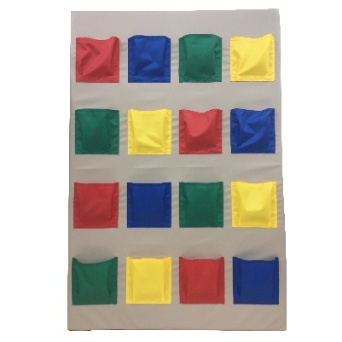 10 000110 000Конструкторы (игровые и обучающие)Конструкторы (игровые и обучающие)Конструкторы (игровые и обучающие)Конструкторы (игровые и обучающие)М8Дидактический модуль «Светофор»Дидактический мягкий модуль «Светофор» поможет ребёнку изучить основы дорожного движения. Три стороны изделия обозначают один из световых сигналов, а четвёртая плоскость имеет липучку, на которую ребёнок последовательно прикрепит круги, отражающие все 3 цвета светофора.Размер: 60 см × 20 см × 20 см Страна Производитель: РоссияНазначение: Сенсорика, Логопедия, Зрение, Слух, Аутизм, ДЦП, СДВГ, Апатия, ПОДА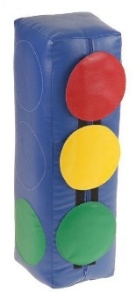 2 90012 900М2Развивающий кубик «Моторика»Дидактический кубик для развития тактильных ощущений, моторики, причинно-следственных связий, памяти, зрительного восприятия, логического мышления. На каждой стороне кубика, ребенку будет необходимо: завязать бантик, застегнуть пуговицы, справиться со шнуровкой, застежкой или замочкомРазмер: 30*30*30 см Страна Производитель: РоссияНазначение: Сенсорика, Логопедия, Зрение, Слух, Аутизм, ДЦП, СДВГ, Апатия, ПОДА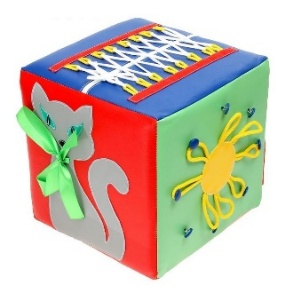 3 49013 490ТАКТИЛЬНОЕ И РАЗВИВАЮЩЕЕ ОБОРУДОВАНИЕТАКТИЛЬНОЕ И РАЗВИВАЮЩЕЕ ОБОРУДОВАНИЕТАКТИЛЬНОЕ И РАЗВИВАЮЩЕЕ ОБОРУДОВАНИЕТАКТИЛЬНОЕ И РАЗВИВАЮЩЕЕ ОБОРУДОВАНИЕДекоративно-развивающие панели и дорожкиДекоративно-развивающие панели и дорожкиДекоративно-развивающие панели и дорожкиДекоративно-развивающие панели и дорожкиВ16Развивающий «Крокодил»Настенная панель для развития тактильных ощущений, моторики, причинно-следственных связий, зрительной памяти, воображения, фантазии выполнена в виде красочного крокодила, который крепится на стенуРазмер: 42 см × 22,5 см × 9,8 смСтрана Производитель: РоссияНазначение: Сенсорика, Логопедия, Зрение, Слух, Аутизм, ДЦП, СДВГ, Апатия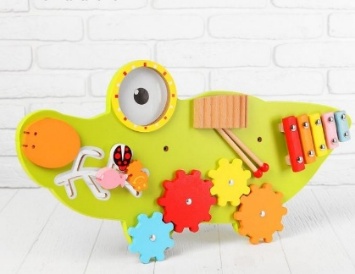 5 00015 000228Дорожка коордиционнаяДорожка для развития координации движения изготовлена из мягких подушек «таблеток» различных цветов и аппликаций, соединенных между собой тканевой лентой на липучках. Дорожка имеет 6 секций (подушек), на которых нашиты цифры. Подушки можно менять местами, что бы ребенок верно распределил порядок цифр по возрастанию.Размер: 250*50*10 см;  Наименование Производителя: ИП Мисютина Н.А. (Россия); т.м. The Fantastic World Snoezelen Назначение: Сенсорика, Логопедия, Зрение, Слух, Аутизм, СДВГ, Апатия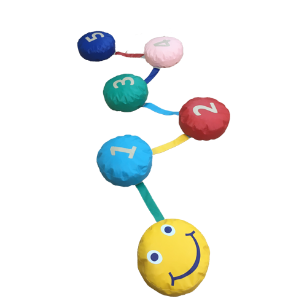 5 00015 000Развивающее и игровое оборудование, игрушкиРазвивающее и игровое оборудование, игрушкиРазвивающее и игровое оборудование, игрушкиРазвивающее и игровое оборудование, игрушкиС/1Дидактический стол с набором игрушекСтол поставляется с развивающими, обучающими игрушками. В комплекте: Счеты, Настольная серпантинка, лабиринт, рамки-вкладыши, стучалка настольная, обучающие кубики – 2 набора Размер стола: 192 см × 73 см × 22,5 смСтрана Производства: РоссияНазначение: Сенсорика, Логопедия, Зрение, Слух, Аутизм, ДЦП, СДВГ, Апатия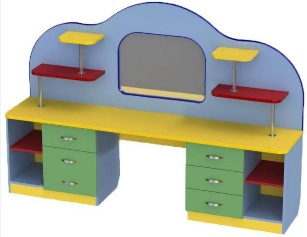 16 000116 000ИТОГО С УЧЕТОМ СКИДКИИТОГО С УЧЕТОМ СКИДКИИТОГО С УЧЕТОМ СКИДКИ248 000248 000248 000